Как Андрюша свой сон искалСказка для детей, которые не хотят спать в своей кроватке.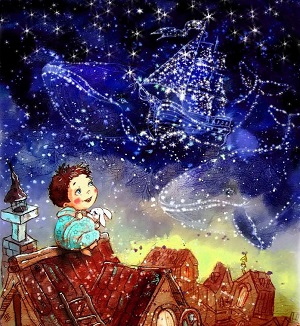 Надоело Андрюше спать в своей кроватке. Скучно же — каждую ночь в своей кровати, на своей подушке… А вот хочу на маминой-папиной! И лег Андрюша на мамину подушку. Стал засыпать, чувствует, сон подкрадывается. — Ой, — удивился сон, — кто это тут? Это не мама, нет. — Да это я — Андрюша. А ты кто? — А я — мамин сон, и это моя подушка и моя кровать. Я снюсь здесь каждую ночь. Значит, сегодня придется тебе меня смотреть! — А ты про что? — обрадовался Андрюша. — Ты интересный? — Конечно, — гордо сказал мамин сон. — Я очень интересный и полезный. За ночь мы перегладим с тобой все белье и перемоем всю посуду. Мно-о-ого посуды! Целую гору! Я научу тебя, чем её лучше мыть, и чем вытирать, и как… — Нет, — испугался Андрюша, — я не хочу всю ночь мыть посуду. Покажи мне лучше сказку! — Глупости какие, — ворчит мамин сон. — Сказки  детские сны показывают. А я — взрослый! Закрывай быстро глаза, некогда нам — дел полно! — Ой, — сбежал от него поскорее Андрюша на папину подушку.Глаза закрыл, ждет, а сон все не идет. Стал Андрюша подушку взбивать, кулаком тыкать. Вылез оттуда заспанный, взлохмаченный папин сон: — Кто мне спать не дает? Чего надо? — бурчит папин сон. — Покажи мне что-нибудь интересное, пожалуйста, мне ску-у-учно, — просит Андрюша. — Вот ещё, — фыркнул папин сон. — Я и сам спать хочу, не привык я по ночам всякие истории показывать. Так спи сам! — У-у-у, лентяй, — обиделся Андрюша и слез с этой подушки. Куда бы пойти? Вот! Лучший друг — собака Дендик в уголочке спит, пойду к нему. — Подвинься, — попросил он собачку, — я с тобой лягу. Ску-у-учно мне. Дендик радостно хвостиком застучал, подвинулся  —  ложись, друг сердечный. Заснул наконец Андрюша. И вдруг, откуда ни возьмись, собака! Да такая наглая — хвостом вертит, на Андрюшину косточку посматривает! Уж Андрюша за ней по двору бегал-бегал, гонял-гонял, устал, лапы ломит, язык на бок — так и не догнал. Еле проснулся — уставший, сердитый. Неправильная какая-то кровать у Дендика, и сны у неё собачьи! И тут смотрит Андрюша, а на его кроватке кто-то сидит и тяжело вздыхает. Маленький такой, сияющий, грустный. — Ты кто? — спрашивает Андрюша. — И что тут делаешь? — Я — волшебный сон, специально для мальчиков! Прилетел сегодня на эту кроватку, к мальчику, а тут никого нет. Ты не знаешь, где он? Мы ведь, детские сны, каждую ночь новые! И если он сегодня меня не посмотрит, значит, не посмотрит никогда. «Что же я наделал, — ужаснулся Андрюша, — чуть свой собственный Волшебный Сон не пропустил! Вот что значит не в своей кровати засыпать!» — Я сейчас, подожди! — закричал он сну. Бегом лег в свою кровать, на свою подушку, крепко закрыл глаза. — Сплю! Начинайся!   Автор Татьяна Холкина Иллюстрация: А.Столбова  